Протокол № 188заседания Аттестационной комиссии СРО АСС «ПРО» от «02» апреля 2021 г.Комиссия в составе: Провела аттестацию кандидатов на право осуществлять подготовку проектной документации, отнесенной к их компетенции и занимаемой должности.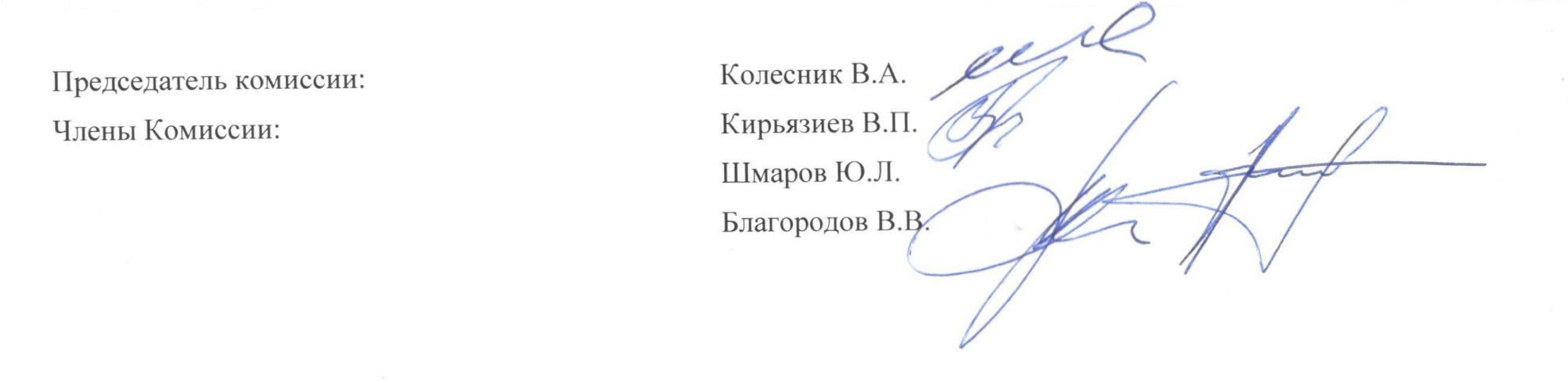 Председатель комиссии:Колесник В.А.Члены Комиссии:Шмаров Ю.Л.Благородов В.В.Кирьязиев В.П.№ п/пФамилия, Имя, Отчество кандидата Должность в соответствии со штатным расписаниемОрганизацияОбласть аттестации№ аттестата1Зинченко Татьяна ИвановнаГлавный архитектор проекта МП г. Азова "ГЦТИАиС"Соответствие с должностными требованиями№127-2021 -№ 188-№ 24802Нарежный Петр ВалерьевичГлавный инженер проектаООО "ТЕХНИКПРОЕКТ"Соответствие с должностными требованиями№127-2021 -№ 188-№ 24813Скачко Роман СергеевичГлавный инженер проектаООО "ТЕХНИКПРОЕКТ"Соответствие с должностными требованиями№127-2021 -№ 188-№ 2482Соответствие с должностными требованиями